Сегодня мы научимся рисовать весенний цветок, который занесен в красную книгу.Ландыш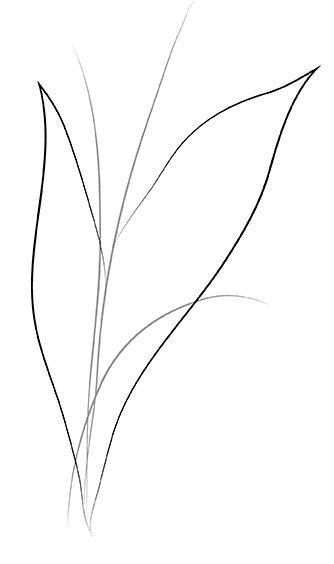 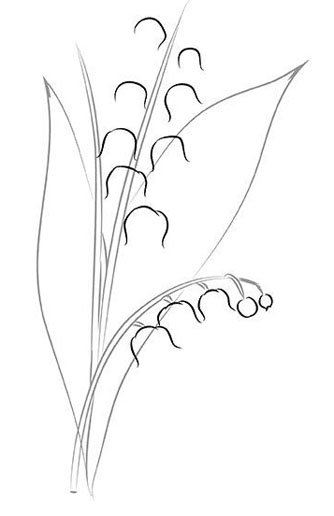 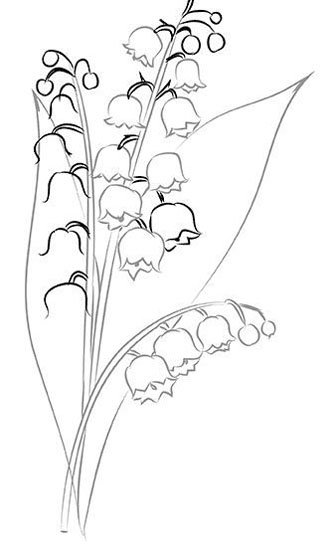 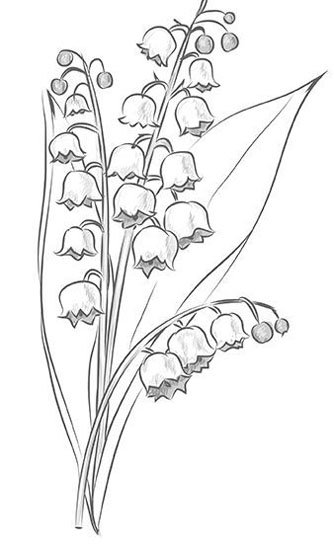 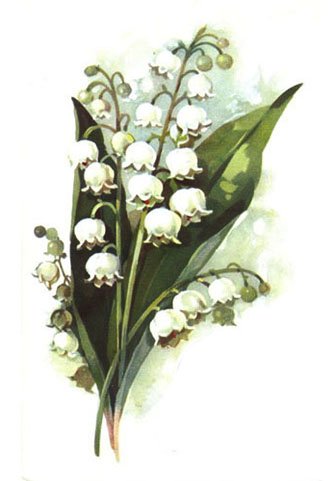 